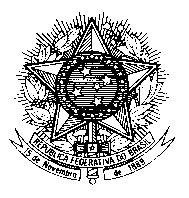 Misión Permanente de Brasil ante las Naciones Unidas en Ginebra32º Período de Sesiones del Grupo de Trabajo sobre el Examen Periódico Universal Examen de la República Dominicana - 3er Ciclo30 de Enero de 2019Señor Presidente,Brasil le da la bienvenida a la delegación de la República Dominicana.Con espíritu constructivo, Brasil recomienda:1. Promover los cambios legislativos necesarios para prevenir, reducir y solucionar casos de apatridia en su territorio; y2. Implementar medidas adicionales para prevenir la transmisión del VIH/SIDA, y tratar las personas afectadas.Reconocemos los esfuerzos del gobierno dominicano para promover y proteger los derechos humanos y saludamos el lanzamiento del Plan Nacional de Derechos Humanos 2018-2020 en diciembre.Además, alentamos a la República Dominicana a avanzar en la prevención y punición del feminicidio y de otras formas de violencia contra mujeres y niñas.(101 palabras)